State of  - Division of Personnel Services 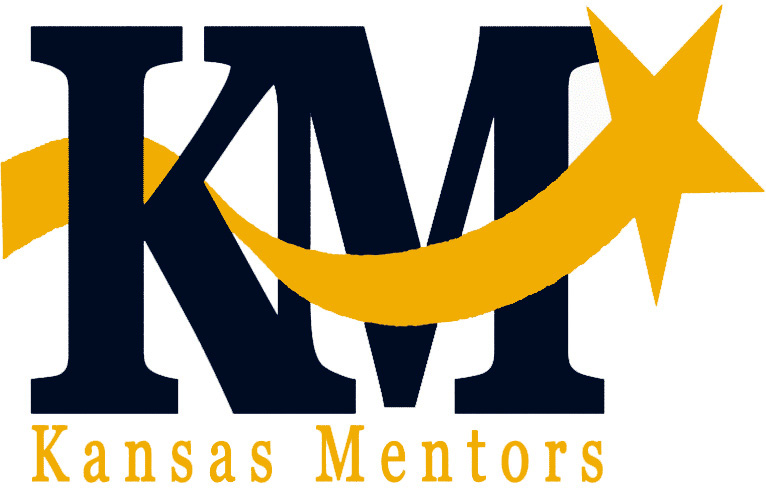  Mentors Program: State Employee Mentoring RequestVisit http://kansasmentors.kansas.gov/Pages/FindaProgram.aspx for a list of approved mentoring organizations.Proposed Mentoring Schedule: I verify that if approved to participate in the State of Kansas Mentoring Leave Program, I will follow Executive Order 08-10 and Bulletin 08-03 and any subsequent bulletins, regulations, executive orders, and guidelines covering this program issued by the Governor’s Office, Division of Personnel Services, and my agency, as well as guidelines issued by the program or school in which I volunteer.SUPERVISOR REVIEWVisit http://kansasmentors.kansas.gov/Pages/FindaProgram.aspx for a list of approved mentoring organizations.Request approved: _______________	Request denied: ______________Comments: ___________________________________________________________________________________________________________________________________Supervisor Signature: _________________________________________	Date: ___________Agency Head/Designee Signature: ________________________________ 	Date: ___________MENTORING COORDINATOR REVIEWI verify that the above employee has been approved and matched as a mentor with our organization, and that the employee’s proposed mentoring schedule is valid. Coordinator Signature: ____________________________	Date: ___________Note: The completed form should be kept on file in the Agency Human Resources Office.Employee Name:       Employee Name:       Employee ID:      	Work Phone:      Official Job Title:      Official Job Title:      Agency/Division or Bureau:      Agency/Division or Bureau:      Work Address:      Work Address:      Mentoring Program Name:      Mentoring Program Name:      Mentoring Program Address:      Mentoring Program Address:       Coordinator:      			Phone:      Day(s) of Week:       		 Day(s) of Week:       		 Day(s) of Week:       		 Day(s) of Week:       		 Start Date:          End Date:      Hours:From:        To:      Employee Signature: _________________________________________Date:      